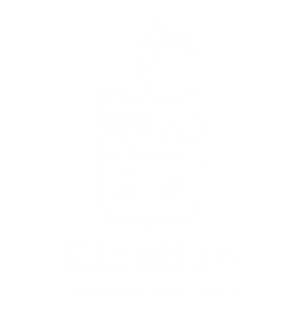 PRIMER INFORME CUATRIMESTRAL DE LA UNIDAD DE TRANSPARENCIA DEL HONORABLE AYUNTAMIENTO CONSTITUCIONAL DE ETZATLÁN, JALISCO.(OCTUBRE 2021 – FEBRERO 2022)La Unidad de Transparencia del Honorable Ayuntamiento Constitucional de Etzatlán, Jalisco; con el objeto de dar cuenta de las actividades que se han ejecutado en éste periodo, el servidor público que la dirige estimó pertinente rendir informe cuatrimestral en la Segunda Sesión con carácter de Ordinaria del Comité de Transparencia celebrada con fecha del 18 dieciocho de Marzo del 2022 dos mil veintidós.INTRODUCCIÓN.- - - - - - - - - - - - - - - - - - - - - - - - - - - - - - - - - - - - - - - - - - - - - - - - - - - - - - - - - - -  2A) SOLICITUDES DE ACCESO A LA INFORMACIÓN PÚBLICA.- - - - - - - - - - - - - - - - - - - - - - - - - - - - - - - - 3B) TIEMPO DE RESPUESTA PROMEDIO DE LAS SOLICITUDES DE ACCESO A LA INFORMACIÓN.- - - -3C) RECURSOS DE REVISIÓN INTERPUESTOS EN CONTRA DEL SUJETO OBLIGADO.- - - - - - - - - - - - - 3D) ESTADO QUE AGUARDAN LAS QUEJAS ADMINISTRATIVAS PRESENTADAS ANTE EL ÓRGANO DE CONTROL INTERNO, ASÍ COMO LAS DENUNCIAS POR INCUMPLIMIENTO DE OBLIGACIONES DE TRANSPARENCIA.- - - - - - - - - - - - - - - - - - - - - - - - - - - - - - - - - - - - - - - - - - - - - - - - - - - - - - - - - - - - - - - - - 3E) CUMPLIMIENTO DE LAS OBLIGACIONES DE TRANSPARENCIA DEL PORTAL WEB, POR PARTE DE LAS ÁREAS DEL HONORABLE AYUNTAMIENTO CONSTITUCIONAL DE ETZATLÁN, JALISCO.- - - - - - -  3F) ACTIVIDADES DEL COMITÉ DE TRANSPARENCIA.- - - - - - - - - - - - - - - - - - - - - - - - - - - - - - - - - - - - - - 3G) ACTIVIDADES DE LA UNIDAD DE TRANSPARENCIA.- - - - - - - - - - - - - - - - - - - - - - - - - - - - - - - - - - - - 4RESPONSABLE: ABG. JUAN CARLOS CARBAJAL GUTIÉRREZCARGO: TITULAR DE LA UNIDAD DE TRANSPARENCIAPERIÓDO: ADMINISTRACIÓN PÚBLICA 2021 - 2024INTRODUCCIÓN:	El derecho a la Información se configura como un derecho fundamental humano de acuerdo con el precepto 6° de la Constitución Política de los Estados Unidos Mexicanos; Ésta garantía individual tutela el derecho de todo ser humano de Acceder a la Información Pública generada, administrada y poseída por sujetos obligados, una vez que el Estado es quién garantiza el contenido de estos derechos, la Unidad de Transparencia del Honorable Ayuntamiento Constitucional de Etzatlán, Jalisco está obligado a recibir, atender y resolver con información veraz y oportuna a las solicitudes de Acceso a la Información que le sean presentadas mediante los sistemas Informáticos destinados para ello como lo son la Plataforma denominada como Infomex Jalisco, Plataforma Nacional de Transparencia, Correo Electrónico Institucional, o personalmente en la oficina de la Unidad de Transparencia.	El derecho al Acceso a la Información Pública también se configura como una garantía social. En este sentido, la Transparencia cumple una función que va más allá de responder a las solicitudes de Acceso a la Información; Así, el derecho a su Acceso adquiere un carácter instrumental, es decir, se instaura como mecanismo de control institucional cuya finalidad primordial es dar máxima publicidad a la actuación de las instituciones, y propiciar una mayor participación de los ciudadanos.La garantía del derecho a la información se materializa a través de los procedimientos e instituciones que ha establecido el legislador por mandato constitucional; En este sentido, las funciones de la Unidad de Transparencia se centran sobre todo, en aquellas acciones y procedimientos que aseguren la mayor eficacia en la gestión de Solicitudes de Acceso a la Información. En relación a lo anterior, la Unidad de Transparencia del Honorable Ayuntamiento Constitucional de Etzatlán, Jalisco informa lo siguiente:SOLICITUDES DE ACCESO A LA INFORMACIÓN PÚBLICA:Relativo al periodo que se reporta se recibieron un total de 121 Ciento veintiocho Solicitudes;Ahora bien, para efectos de una mejor apreciación de los valores antes indicados, de acuerdo a lo señalado por el artículo 8 fracciones I inciso ñ), VI inciso n) de la Ley de Transparencia y Acceso a la Información Pública del Estado de Jalisco y sus Municipios mismo que le es enviado al Instituto de Transparencia, Acceso a la Información Pública Protección de Datos Personales del Estados de Jalisco y sus Municipios (ITEI) mediante el sistema SIRES. De los cuales, podrán verificarse los datos desagregados en las siguientes direcciones electrónicas:OCTUBRE: http://etzatlan.gob.mx/wp-content/uploads/2021/11/10.-LTAIPEJM8FVI-N_OCT_2021.xlsx NOVIEMBRE: http://etzatlan.gob.mx/wp-content/uploads/2021/12/11.-LTAIPEJM8FVI-N_NOV_2021.xlsx DICIEMBRE: http://etzatlan.gob.mx/wp-content/uploads/2022/01/12.-LTAIPEJM8FVI-N_DIC_2021.xlsx ENERO: http://etzatlan.gob.mx/wp-content/uploads/2022/02/1.-LTAIPEJM8_VI-N_ENE_2022.xlsx TIEMPO DE RESPUESTA PROMEDIO DE LAS SOLICITUDES DE ACCESO A LA INFORMACIÓN:De conformidad al artículo 84.1 de la LTAIPEJM las solicitudes de acceso a la información es de un término máximo de 8 ocho días hábiles en el caso de las solicitudes de Acceso a la información Pública, y 10 diez días hábiles en el caso de las solicitudes de ejercicio de los derechos A.R.C.O. con prorroga justificada de hasta 5 cinco días más de conformidad a lo establecido por el artículo 59 numeral 1 de la Ley de Protección de Datos Personales en Posesión de Sujetos Obligados del Estado de Jalisco y sus Municipios.* El tiempo promedio de respuesta corresponde al mismo día de su recepción en solicitudes de información de carácter fundamental, y un aproximado de 4 a 7 días en solicitudes de información de carácter ordinaria dado a su complejidad y cantidad de preguntas.        C) RECURSOS DE REVISIÓN INTERPUESTOS EN CONTRA DEL SUJETO OBLIGADO:En el periodo que se informa se interpusieron ante el Instituto de Transparencia, Acceso a la Información Pública y Protección de Datos Personales del Estado de Jalisco (ITEI) 2 dos recursos de revisión en contra del sujeto obligado del Ayuntamiento Constitucional de Etzatlán, Jalisco, bajo los númerosRR 3627/21, del cual se rindió informe dentro del término señalado ofreciendo contestación, pero a la fecha no se ha emitido resolución al respecto.RR 3099/2021, del cual se rindió informe dentro del término señalado ofreciendo contestación, de la cual se determinó el sobreseimiento.        D) ESTADO QUE AGUARDAN LAS QUEJAS ADMINISTRATIVAS PRESENTADAS ANTE EL ÓRGANO DE CONTROL INTERNO, ASÍ COMO LAS DENUNCIAS POR INCUMPLIMIENTO DE OBLIGACIONES DE TRANSPARENCIA.No se han presentado quejas administrativas ante el Órgano de Control Interno por Incumplimiento de las obligaciones de transparencia por parte de los sujetos obligados.       E) CUMPLIMIENTO DE LAS OBLIGACIONES DE TRANSPARENCIA DE LAS DEPENDENCIAS GENERADORAS DE INFORMACIÓN PÚBICA FUNDAMENTAL: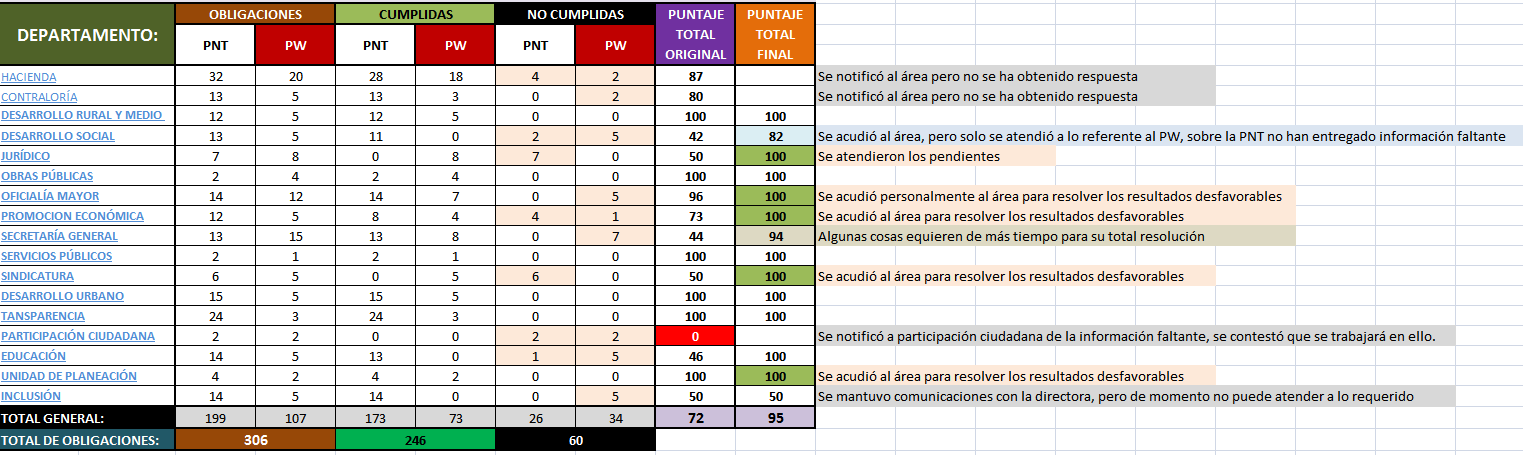 F) ACTIVIDADES DEL COMITÉ DE TRANSPARENCIADurante el periodo que se informa, el Comité de Transparencia:celebro la primer sesión ordinaria de instalación: http://etzatlan.gob.mx/wp-content/uploads/2021/10/1_ORD_CDT_ACTA_21.pdf celebró la primer sesión extraordinaria: http://etzatlan.gob.mx/wp-content/uploads/2021/12/2.-ACTA_EXT_21.pdf G) ACTIVIDADES DE LA UNIDAD DE TRANSPARENCIASe informa que el presente informe de actividades, es el mismo que se entrega al Órgano de Control Interno con motivo de la rendición del informe mensual de actividades, el cual, se describe de una forma compacta o resumida del total de las actividades diarias realizadas por parte de la Unidad de Transparencia.Se apoyó al Órgano interno de control con el proceso de entrega recepción de las áreas de: servicios públicos municipales, deportes, y catastroSe giraron comunicaciones a las áreas convocando capacitación de directores para este próximo 8 de octubre a las 12 en casa de culturaSe envió oficio al ITEI  de ratificación de director para el padrón de sujetos obligadosse solicitó a casa de cultura un espacio para la capacitación del día 8se generaron los nuevos LEFORT para los acuses de recibidoSe contabilizó y registró en el cuadro de disposición documental los acuses de oficios recibidos y de asignación de obligacionesSe realizaron gestiones para la primer sesión de comité de transparenciaSe publicó información pública fundamental del mes de septiembre 2021 relativo a la unidad de transparencia en el portal web en sus espacios correspondientes, y realizando su correspondiente respaldo en el disco duro.Se cargaron en la PNT los formatos de la Unidad de transparencia relativo a la información del mes de septiembre 2021;Se publicó información pública fundamental del mes de septiembre 2021 relativo a la dirección de servicios públicos municipales en el portal web en sus espacios correspondientes, y realizando su correspondiente respaldo en el disco duro.Se publicaron en el portal web información de CV de Prevención social e inclusión,Se actualizó el listado del directorio del portal webSe apoyó en la elaboración de las versiones publicas de los CV de las direcciones de: Protección civil, posteriormente, se publicaron en el directorio del portal webSe actualizó el apartado del directorio municipal del portal web, cambiando su estructura y presentaciónse publicó en el portal web parte de la información pública fundamental del área de hacienda, correspondiente al mes de septiembre 2021se rindió informe a recurso de revisión RR 3627_21Se publicó información fundamental del área de registro civil referente a estadística del mes de septiembre 2021;Se publicaron videos de sesiones de ayuntamiento 35 ordinaria y 7 solemne en el canal de youtube del ayuntamiento y posteriormente en el portal webSe publicó convocatoria, estadística, y video de la primer sesión de ayuntamiento 2021 – 2024 en el portal web realizando respaldo en el disco duroSea poyó a 2 regidores con el tema de elaboración de documentos para sus comisiones edilicias;Se publicó información faltante de hacienda en el portal web referente a fracción V inciso X y el micro sitio tu aportaciónSe requirió a comunicación social la difusión de video informativo de la unidad de transparencia respecto al derecho de acceso a la información.Se instruyó a la sub dirección de desarrollo urbano en el llenado de sus formatos de la pntSe comenzó a elaborar un manual de solicitudes de información pública para su publicación en el portal webSe publicaron en portal web los protocolos de protección civilSe actualizó el inicio del portal web con un meta slider de imágenes, y en el menú se agregó la sección de CONVOCATORIAS, además, de publicar las convocatorias de cargo de juez municipal, perito traductor, y encargado del órgano de control internoSe publicó información referente al nuevo reglamento interior de gobierno del ayuntamiento de Etzatlán, en el portal web en su espacio correspondienteSe terminó de elaborar el manual de solicitudes de acceso a la información pública y se publicó en el portal web en su respectivo espació respaldando la informaciónSe modificó y actualizó el formato de solicitud de acceso a la información el cual se publicó en el portal web en su espacio correspondiente, generando el respaldo correspondienteSe rindió informe mensual de actividades del mes de octubre 2021;Se requirió información pública fundamental y carga de formatos PNT del mes de octubre 2021;Se requirió a los regidores respecto a la información pública fundamental del mes de octubre 2021 sobre sus comisiones;Se publicó información pública fundamental de las comisiones de Rastro, Se publicaron convocatoria y reglas de operación de la tercera etapa de proyecto vivienda socialSe publicaron actas y convocatorias de comisiones de regidos francisco vernal Se actualizaron registros e inventarios documentales para su actualización en el CADIDO;Se publicaron las estadísticas de las comisiones del regidor francisco vernal, en el portal web haciendo su respectivo respaldo;Se publicaron documentos de las comisiones de la regidora Raquel Suarez, en el portal web haciendo su respectivo respaldo; se asistió a capacitación virtual Obligaciones en materia de Gestión Documental y Administración de ArchivosSe capturó la estadística en el sistema SIRES, de las solicitudes del mes de octubre 2021, posteriormente, se publicaron en el portal web en su espacio correspondiente y se generó la versión Excel con mayor desagregación;Se publicaron en el portal web las versiones públicas de los CV de los regidores, Oscar y Jazmín; Se publicó información fundamental del reporte de servicios públicos del mes de octubre 2021 en su espacio correspondiente, y realizó el respaldo digital en su espacio correspondiente en el disco duro.Se publicó información fundamental de hacienda, correspondiente al mes de octubre 2021;Se capacitó a la enlace de educación, en el llenado de unos formatos de la PNTSe publicó información fundamental de catastro referente al mes de octubre 2021;Se publicó acta de la 1 sesión ordinaria de la comisión edilicia de cementerios en el portal web, realizando respaldo digitalse publicó información de las comisiones edilicias de: Cementerio, Parques y jardines, Aseo público, Festividades cívicas, Rastro, Derechos humanos (faltaron los word y estadística), Hacienda (faltaron los word y estadística), Patrimonio, Presupuesto (faltaron estadística), Reglamentos (faltaron estadística), Educación, Obras públicas (faltaron los word y estadística), y Seguridad pública (faltaron los word y estadística)Se publicaron CV de direcciones de deporte, y juez municipalSe publicó información e el portal web de las comisiones de: protección civil (falta el acta word), planeación de desarrollo económico, asistencia social, turismo, prensa y difusión,  Se abrió un espacio en el portal web dedicado a ecología y medio ambiente, publicándose información de la sierra del águila proporcionada por desarrollo rural http://etzatlan.gob.mx/ema/Se publicó información fundamental del área de desarrollo urbano, correspondiente al mes de octubre 2021;Se publicó información fundamental de obras públicas art 8 VI C del mes de octubre 2021se publicaron en el portal web las convocatorias, estadísticas y videos de las sesiones de cabildo de la 1 y 2 extraordinaria, y 2 ordinaria;Se publicaron en portal web, convocatorias, actas y estadísticas de asistencia y votación de las comisiones: Calles y calzadas, Cárcel municipal, Salubridad e higieneSe publicaron documentos en versión estenográfica de las actas y estadísticas de las comisiones de fomento artesanal, y mercado y abastos;Se publicó en el portal web, información fundamental del artículo 15 fracción XVII correspondiente al mes de octubre del área de desarrollo urbanoSe publicó actas y convocatorias de las comisiones de deportes y promoción cultural;Se publicó actas y convocatorias de la comisión edilicia de fomento artesanal;Se publicaron parte de los contratos laborales versión publica en el portal web, generando respaldo digital;Se publicaron los meses de septiembre y octubre del artículo 8 fracción IV inciso HSe atendió llegada de recurso de revisión 3099/2021Se asistió a capacitación de la UPGEM sobre los programas de trabajoSe publicaron actas y convocatorias de la primer sesión ordinaria de las comisiones del regidor Carlos Enrique Ibarra Rodríguez;Se publicaron actas y convocatorias de la primer sesión ordinaria de las comisiones de la regidora fomento artesanal;Se revisó el cuadro de cumplimiento de información pública fundamental, en búsqueda de información faltante en el portal web para su publicaciónSe contestó a recurso de revisión 3099/2021;Se publicaron actas de la 1 sesión extraordinaria, y 1 y 2 ordinarias de cabildo administración 2021 - 2024Se publicaron una parte de contratos laborales en versión pública en el espacio correspondiente del portal web;se entregó manual de operación a la oficialía mayor y UPGEM;Se asistió al evento del día internacional contra la erradicación de la violencia contra la mujer, en la plaza municipal.Se asistió a capacitaciones de: ABC de Acceso a la Información y ABC de Protección de Datos Personales – impartidas por el iteiSe asistió a capacitaciones de: Uso de PNT (SICOM y SISAI 2.0) –impartida por el iteiSe asistió a capacitación en casa de la cultura impartida por la UPGEM sobre las MIRSe publicó información fundamental de la agenda de presidente del mes de septiembre 2021Se realizó organización de CADIDO, referente a la documentación e índices documentales de la UnidadSe requirió la información pública fundamental del mes de noviembre a las áreas generadoras de la información, así como también, se requirió se cargaran los formatos a la PNT mediante oficio: UTE/XII/359/2021;Se rindió informe de actividades correspondiente al mes de noviembre 2021, dirigido al OIC bajo el número de oficio: UTE/XII/360/2021;Se cargaron los formatos de la PNT del mes de noviembre 2021 correspondientes a la Unidad de Transparencia;Se publicó en el portal web información fundamental referente al artículo 8 fracción I inciso N), relativo a las expedientes clasificados como reservados;Se publicó en el portal web información fundamental de las actas, convocatorias y registros de asistencia y votación de las comisiones edilicias de: Igualdad sustantiva, Nomenclatura, y Participación ciudadana;Se envió formato de programa anual de actividades de las MIR requerido por la UPGEM bajo el oficio 01/12/2021 con atención a tesoreríaSe publicaron en el portal web, información pública fundamental de las actas, convocatorias (originales) de las comisiones edilicias de Aseo público, y Rastro Municipal de las sesiones 2 ordinarias;Se publicó en el portal web, la información fundamental referente a los servicios públicos municipales (artículo 8 fracción VI inciso B), correspondiente al mes de noviembre 2021;Se publicó en portal web, documentos estenográficos y estadísticos de la segunda sesión ordinaria de la comisión edilicia de parques, jardines y ornatos.Se publicaron los documentos estenográficos de las segundas sesiones ordinarias de las comisiones edilicias de: Aseo público, Rastro municipal, y Festividades cívicas;Se publicaron en el portal web, información pública fundamental de los programas de trabajo de las comisiones edilicias de Aseo público, y Rastro Municipal de las sesiones 2 ordinarias;Se publicó información fundamental referente a la segunda sesión ordinaria del consejo municipal de desarrollo rural de la administración 21-24;Se publicó información fundamental en el portal web, referente a las licencias emitidas por la sindicatura municipal, referente al mes de noviembre 2021, resguardándose la información digital en el respaldo de disco duro en su espacio correspondiente (artículo 8 fracción V inciso T);Se publicaron en el portal web los siguientes documentos: Acta original y estenográfica de la 2 sesión extraordinaria de ayuntamiento, Acta estenográfica de la 2 sesión ordinaria de ayuntamiento,  Acta original y estenográfica de la 7 sesión solemne de ayuntamiento, Acta original y estenográfica de la 36, sesión ordinaria de ayuntamiento, Acta original de la 6 sesión solemne de ayuntamiento, Acta original y estenográfica de la 35, sesión ordinaria de ayuntamiento, Acta original y estenográfica de la 34 sesión ordinaria de ayuntamiento, Acta original de las sesiones 6, 8, 33, 32, 31, 30, 29 ordinaria, 5, 27, 28 extraordinaria, 5 Solemne, Convocatoria y estadística de asistencia de la sesión 3 ordinaria de las sesiones rezagadas de Ayuntamiento y actuales.Se publicaron en el portal web las estadísticas de las solicitudes de información pública atendidas en el mes de noviembre 2021, cuya estadística se cargó en el sistema SIRS, y posteriormente, se generó la estadística desagregada, la cual, también fue publicada en su espacio correspondiente del portal web;Se cargaron los formatos de las estadísticas de solicitudes de información en la PNT, correspondientes al mes de noviembre 2021;Se publicó información fundamental del área de obras públicas referente a sus obligaciones del mes de noviembre 2021, referente a, artículo 8 fracción V inciso P, O,  Artículo 15 fracción XIII;Se publicó información pública fundamental del  área de catastro referente a sus e4stadísticas del mes de noviembre 2021, (artículo 15 fracción XI);Se entregó al OIC, el complemento de las estadísticas SIRES relativas  al total de solicitudes atendidas en el mes de noviembre, el cual se integra al informe de actividades entregado con fecha del 01 uno de diciembre del año en curso;Se orientó a la regidora Dulce Salgado respecto a la documentación a entregar, referente a sus comisiones edilicias;Se atendió la llegada de Recurso de revisión 3627/2021, del cual se giraron comunicaciones a la comisaría de seguridad pública;Se publicó en el portal web convocatoria y acta original de la comisión edilicia de festividades cívicas, correspondientes a la segunda sesión ordinaria noviembre 2021;Se asistió al seminario virtual “Rediseño institucional para el combate a la corrupción en municipios”, a través de webinar impartido por el grupo Alcaldes de México ;Se publicaron documentos estenográficos de las actas de la segunda sesión ordinaria de las comisiones edilicias de: prensa y difusión, turismo, desarrollo económico, protección civil, y asistencia social;Se publicaron en el portal web los programas de trabajo de las comisiones edilicias de Educación, Reglamentos, y Presupuesto;Se publicaron: actas y convocatorias originales y programas de trabajo  de las comisiones edilicias de Reglamentos, Presupuesto, y Educación;Se publicaron: actas y convocatorias originales y programas de trabajo  de las comisiones edilicias de Obras públicas, Seguridad pública y Tránsito.Se publicaron en el portal web las versiones estenográficas de las actas de las comisiones edilicias de obras públicas, y seguridad pública y tránsito, con relación a la segunda sesión ordinaria;Se publicaron convocatorias y actas originales de la segunda sesión ordinaria de las comisiones edilicias de planeación y desarrollo económico, Asistencia social, Protección civil, Prensa y difusión, y Turismo;Se terminaron de publicar en el portal web, los contratos laborales testados faltantes que fueren entregados por la oficialía mayor;Se publicó en el portal web la agenda diaria de actividades del presidente referente al mes de noviembre 2021 (Artículo 8 fracción VI inciso H);Se publicó en el portal web, información pública fundamental del área de Desarrollo urbano (artículo 15 XVII, XXII, XXI, XX, XVI de la LTAIPEJM, referente al mes de noviembre 2021;Se envió informe de contestación al recurso de revisión 3627/2021Se envió acta de la primer sesión extraordinaria del comité de transparencia, como informe en alcance en complemento al informe de contestación al recurso de revisión 3627/2021;Se publicaron en el portal web, el acta original y estenográfica, convocatoria original, y estenográfica y estadística de asistencia y votación de la primer sesión extraordinaria del comité de transparencia de la administración 2021-2024, en su espacio correspondiente (Artículo 8 fracción I inciso G);Se publicaron en el portal web, información referente a las actas y convocatorias originales de la segunda sesión ordinaria de las comisiones edilicias de: Derechos humanos, Patrimonio municipal y vehículos, Hacienda;Se publicaron actas y convocatorias originales  y estenográficas, y registros de votación y asistencia de la segunda sesión ordinaria de la comisión edilicia de Parques, jardines y ornatos, y Cementerio.Se cargó información pública fundamental en el portal web, referente a las obligaciones de Desarrollo social;Se comenzó con la revisión de carga y cumplimiento de la información pública fundamental del PW y PNT, Se publicó en el portal web los programas de trabajo de las comisiones de Hacienda, Patrimonio municipal y vehículos, Derechos humanos;Se publicó información fundamental de Hacienda, correspondiente al mes de noviembre 2021, se generó el respaldo de la información en el disco duro;Se publicó en el portal web parte de la información fundamental de desarrollo rural en referencia a los formatos LTAIEPJMART8_III_B y B2, del mes de noviembre 2021;Se publicó información fundamental en el portal web del OIC correspondiente a la obligación ART8IV_H_LTAIPEJM, referente al mes de noviembre 2021, generando su debido respaldo en el disco duro;Se publicó en el portal web, información fundamental del área de desarrollo rual y medio ambiente, referente al mes de noviembre 2021;Se continuó con la revisión de cumplimiento de las obligaciones de transparencia en la PNT y PW, encontrándose que:contraloría (OIC) cumplió a tiempo con todas sus obligaciones (puntaje: 100)Desarrollo rural: cumplió a tiempo con todas sus obligaciones (puntaje: 100)Jurídico, tiene todas sus obligaciones completas (puntaje: 100)Obras públicas, Cumple parcialmente sus obligaciones a tiempo, tiene 1 obligación sin informar (puntaje: 86)Oficialía Mayor, tiene cargados sus formatos de la PNT completos al mes de noviembre 2021, pero respecto al PW no ha cumplido la mayoría de sus obligaciones (puntaje: 63)Promoción económica solamente tiene un formato de la PNT cargado, y respecto a sus obligaciones del PW no ha cumplido nada (puntaje: 4)Secretaría general, solamente ha cargado 1 formato de la PNT, y sobre sus obligaciones del PW no tiene la mayoría de sus obligaciones cumplidas (puntaje: 43)Servicios públicos municipales, si cumplió con todas sus obligaciones (puntaje: 100)Sindicatura, no ha cargado información a la PNT desde el 13/09/21, y referente a sus obligaciones del PW solamente ha informado de una sola (puntaje: 18)Desarrollo urbano solamente no cargó 1 uno formato de la PNT, y sobre sus obligaciones del PW tiene todo completo (puntaje: 96)Transparencia tiene todo completo del PNT y PW (puntaje 100)Participación ciudadana, no ha cargado información desde 11/05/21, y sobre sus obligaciones del PW solo se ha cumplido 1 una (puntaje: 25)Se publicaron actas y estadísticas estenográficas de las comisiones de: Presupuestos, Educación, y Reglamentos referente a la segunda sesión ordinara;Se publicaron actas estenográficas de las comisiones de derechos humanos, hacienda, y Patrimonio municipal y vehículos; Se publicaron actas estenográficas de las comisiones de promoción cultual y Fomento agropecuario;Se publicaron en el portal web vacantes en bolsa de trabajo proporcionadas por el área de promoción económica;Se publicó acta original de la comisión edilicia de promoción cultural;Se continuó con la revisión de cumplimiento de las obligaciones de transparencia en la PNT y PW, encontrándose que:Educación no cumplió  todas sus obligaciones (puntaje: 0);UPGEM  cumple con sus obligaciones, solamente necesita revisar el tema del plan de desarrollo municipal de la administración 2021-2024 (puntaje: 75);Inclusión, no cumplió con ninguna obligación (puntaje: 0)Hacienda, no ha cumplido sus obligaciones de la PNT, y respecto al PW cumple parcialmente (puntaje: 45);Se inició la revisión de cumplimiento de las comisiones edilicias, de las cuales se encontró que:AGUA POTABLE: De su primer sesión le faltan las estadísticas, y sobre la segunda sesión falta todo, (puntaje: 44)ALUMBRADO: De su primer sesión le faltan las estadísticas, y sobre la segunda sesión falta todo, (puntaje: 44)ASEO PÚBLICO: Tiene todas sus obligaciones cubiertas, (puntaje: 100);ASISTENCIA SOCIAL: Sobre su segunda sesión le faltan las estadísticas, (puntaje: 94);CALLES :Sobre su segunda sesión no ha cumplido nada, (Puntaje: 50);CÁRCEL MUNICIPAL :Sobre su segunda sesión no ha cumplido nada, (Puntaje: 50);CEMENTERIO: Tiene todas sus obligaciones cubiertas, (puntaje: 100);DERECHOS HUMANOS: Tiene todas sus obligaciones cubiertas, (puntaje: 100);DEPORTE: De su primer sesión le faltan las acta estenográfica y estadísticas, y sobre la segunda sesión falta todo, (puntaje: 44)ECOLOGÍA: No ha cumplido nada de obligaciones desde su primer sesión, (puntaje: 0);EDUCACIÓN: Tiene todas sus obligaciones cubiertas, (puntaje: 100);EQUIDAD DE GÉNERO: Tiene todas sus obligaciones cubiertas, (puntaje: 100);FESTIVIDADES CÍVICAS: Tiene todas sus obligaciones cubiertas, (puntaje: 100);FOMENTO ARTESANAL :Sobre su segunda sesión no ha cumplido nada, (Puntaje: 50);GOBERNACIÓN: No ha cumplido nada de obligaciones desde su primer sesión, (puntaje: 0);HACIENDA: Tiene todas sus obligaciones cubiertas, (puntaje: 100);INSPECCIÓN Y VIGILANCIA: No ha cumplido nada de obligaciones desde su primer sesión, (puntaje: 0);MERCADO Y ABASTOS :Sobre su segunda sesión no ha cumplido nada, (Puntaje: 50);NOMENCLATURA: Tiene todas sus obligaciones cubiertas, (puntaje: 100);OBRAS PÚBLICAS: Le faltan de su sesión 1 las estadísticas, y de la sesión 2 faltan acta estenográfica y estadísticas, (puntaje: 88);PARQUES, JARDÍNES Y ORNATOS: Tiene todas sus obligaciones cubiertas, (puntaje: 100);PARTICIPACIÓN CIUDADANA: Tiene todas sus obligaciones cubiertas, (puntaje: 100);PATRIMONIO MUNICIPAL Y VEHÍCULOS: Tiene todas sus obligaciones cubiertas, (puntaje: 100);PROMOCIÓN U DESARROLLO ECONÓMICO: Tiene todas sus obligaciones cubiertas, (puntaje: 100);PRENSA Y DIFUCIÓN: Sobre su primer sesión le faltan las estadísticas, (puntaje: 94);PRESUPUESTO: Tiene todas sus obligaciones cubiertas, (puntaje: 100);PROMOCIÓN CULTURAL: Falta de la sesión 1, convocatoria, acta estenográfica y estadística, de la sesión 2 falta la estadística, (puntaje: 88);PROMOCIÓN Y FOMENTO AGROPECUARIO: de la sesión 2 no se ha entregado nada, (puntaje: 50);PROTECCIÓN CÍVIL: de la sesión 2 faltan convocatoria, actas original y estenográfica, y estadística, (puntaje: 94);RASTRO: Tiene todas sus obligaciones cubiertas, (puntaje: 100);SALUBRIDAD E HIGIENE :Sobre su segunda sesión no ha cumplido nada, (Puntaje: 50);SEGURIDAD PÚBLICA Y TRÁNSITO :Sobre la sesión 1 falta estadística, y sobre sesión 2 faltan acta estenográfica y estadística, (Puntaje: 88);TURISMO :Sobre la sesión 2 le falta la estadística, (Puntaje: 94);Se publicó en el portal web una vacante para la bolsa de trabajo ofrecida por FlextronicsSe envió a presidente municipal los resultados de la revisión del cumplimiento de la información pública fundamental del PNT y PW referente al mes de noviembre 2021;Se envió a las áreas que generan información pública fundamental, los resultados de la revisión del cumplimiento de las obligaciones de transparencia;Se continuó enviando resultados de revisión del cumplimiento de las obligaciones de transparencia a las áreas generadoras de información;Se acudió a atender duda del área de sindicatura respecto a la revisión de la información pública fundamental referente a sus formatos de la PNT;Se acudió a atender duda de Secretaría general, respecto a la revisión del cumplimiento de la información pública fundamental, del PW;Se inició a dar informe de los resultados de la revisión de cumplimiento a los regidores sobre sus obligaciones en materia de transparencia de las sesiones de comisiones edilicias;Se acudió a a tender dudas de Inclusión sobre los resultados de la revisión de cumplimiento de obligaciones de transparencia noviembre 2021;Se publicaron los programas de trabajo de las comisiones de ASISTENCIA SOCIAL, DESARROLLO ECONÓMICO, PRENSA Y DIFUCIÓ;Se recibieron documentos consistentes en: programas de trabajo, convocatorias originales, y actas de las comisiones edilicias de alumbrado público yagua potable (Faltan Actas estenográficas, convocatorias estenográficas, y estadísticas de asistencia) Se recibieron documentos consistentes en: Convocatorias originales y planes de trabajo de las comisiones edilicias de Cárcel municipal, y Calles y calzadas. (faltan: Actas originales y estenográficas, Convocatorias estenográficas, y Estadísticas de asistencia y votación)Se publicaron: Actas, convocatorias y programas de trabajo originales de las comisiones edilicias de Agua potable y alcantarillado público, y Alumbrado público;se publicaron convocatorias y programas de trabajo de las comisiones edilicias de cárcel municipal, Calles y Calzadas;Se publicaron programas de trabajo de las comisiones de turismo, y Protección civil;se publicaron convocatorias de las comisiones edilicias de promoción cultural y fomento agropecuario de la sesión 2 ordinaria;Se publicó información fundamental de las obras del municipio referente al mes de noviembre 2021 (Artículo 8 fracción VI inciso C);Se enviaron resultados de la revisión de cumplimiento de las obligaciones de transparencia a las regidoras: Elia Raquel Suárez y Martha Lemus, respecto al total de los documentos de sus comisiones edilicias.Se terminó de enviar revisiones de cumplimiento de obligaciones de las comisiones edilicias, finalizando con el regidor Oscar Alejandro B.Se iniciaron comunicaciones para agendar cita de atención a las áreas que no obtuvieron resultados favorables del cumplimento de obligaciones;Se publicó información fundamental en el portal web del área de inclusión correspondiente al mes de noviembre 2021;Se publicaron las recomendaciones  194/2021 emitidas por la CNDH en el portal web, y respaldadas en el disco duro en su espacio correspondiente (ART8 FVI inciso M);Se publicó información fundamental del área de educación correspondiente al mes de noviembre 2021;Se publicaron  actas estenográficas, Estadísticas de asistencia y votación,  y Programas de trabajo de las comisiones de: Mercados y abastos, y Fomento artesanal;Se modificó en el portal web la tabla que contiene los programas de trabajo de las comisiones edilicias de la administración 2021-2024;Se acudió a las áreas de sindicatura y oficialía mayor para atender cuestiones relacionadas con los resultados de la revisión de la información fundamental noviembre 2021;Se publicó información fundamental de la oficialía de registro civil correspondiente al mes de noviembre 2021Se elaboró un informe de avances en atención a la consulta diagnóstica de transparencia, acceso a la información pública y protección de datos personales 2020, para ser colocada en la nueva consulta anualSe elaboró consulta diagnóstica a la ciudadanía y se difundió a través de grupos de whatsapp y la página de facebook de Gobierno Etzatlán, Se acordaron por incompetencia 1 solicitudes de información, notificando al instituto de la misma;Se publicó parte de la información fundamental del área de promoción económica en el portal web correspondiente a noviembre 2021;Se publicaron actas estenográficas de la 3 sesión ordinaria de las comisiones edilicias de Participación ciudadana, Nomenclatura e Igualdad sustantiva;Se realizó un nuevo aviso de privacidad integral para el ayuntamientoSe publicaron convocatoria y acta de la tercera sesión ordinaria del Consejo Municipal para el Desarrollo Rural Sustentable;Se envío a presidente la propuesta de borrador de la revista mensual de diciembre, habrá una reunión para tratar el tema la siguiente semana;Se publicaron en el portal web las estadísticas de asistencia y votación y acta estenográfica de la comisión edilicia de calles y calzadas correspondiente a la sesión 2 ordinaria;Se publicaron convocatoria estenográfica y estadística de asistencia de la comisión edilicia de salubridad e higiene.Se inició el registro de los inventarios documentales de la presente administración, referente a los oficios generados, y recibidos, así como la integración del nuevo catalogo de disposición documental de la presente administración.Se continuó con el control y registro de documentos correspondientes a los informes de actividades enviados al órgano de control interno;Se publicaron las actas estenográficas, y estadísticas correspondientes a la primer y segunda sesión ordinaria de las comisiones edilicias de: Gobernación, y Cárcel municipal;Se adecuó el Catalogo de disposición documental acorde a los documentos de la administración 2021-2024 de esta unidad de transparenciaSe publicaron en el portal web, las actas y convocatorias originales de la comisión edilicia de inspección y vigilancia referente a la primer sesión ordinaria;Se publicaron los siguientes: Acta y convocatoria de la 1 sesión ordinaria de la comisión de inspección y vigilancia – publicadosActas originales de las sesiones 1 y 2 de la comisión de gobernación, así como de su programa de trabajo en el artículo 15 fracción VII del portal web – publicadosActa y convocatoria de la 1 sesión ordinaria de la comisión de ecología y saneamiento... – publicadosConvocatoria de la 2 sesión ordinaria de cárcel municipal - publicadaSe publicó Ley de ingresos municipal para el ejercicio fiscal 2022 en el portal web, haciéndose un respaldo digital en el disco duro (Artículo 8 fracción II inciso D);Se publicó en portal web el programa de trabajo de la comisión de salubridad e higiene;Se entregó a presidente el informe del puntaje final de la revisión de cumplimiento de obligaciones en materia de información pública fundamental de las áreas, lo anterior en atención a las áreas que no han cumplido con sus obligaciones, se obtuvieron de  61 puntos en general, a un puntaje de 94 finales (algunas áreas no atendieron y otras tienen obligaciones que dependen de tiempo para su total cumplimiento);Se publicó convocatoria de la primera sesión extraordinaria del comité de transparencia;Se atendió y previno a una solicitud que se desprende que es derecho de peticiónSe rindió informe mensual de actividades correspondiente al mes de diciembre 2021, y recibido por el OIC;Se requirió de la información pública fundamental a las áreas generadoras de información pública fundamental, así como también a regidores, correspondiente al mes de diciembre 2021;Se publicó aviso de privacidad integral de la administración 2021-2024 en el portal web;Se acudió al departamento de protección civil y bomberos para explicar al encargado, el aviso del privacidad integral del municipio, así como de comunicar a los ciudadanos sobre el mismo, anexándose un apartado del documento de seguridad;;Se publicó información fundamental de sindicatura referente al mes de diciembre 2021;Se solicitó de la subdirección de desarrollo urbano se generaran los links de los documentos consistentes en licencias y asignaciones de número del mes de diciembre 2021 para su utilización en cumplimiento de sus obligaciones de transparencia;Se transcribió Decreto 12419 OPD SDIF, con la finalidad de entregar en el formato solicitado a la solicitud de información UTDPD/I/004/2022;Se organizaron los carpeteros faltantes de la administración 2018-2021 correspondiente a los expedientes de las solicitudes de información;Se publicó parte de la información pública fundamental entregada por parte de obras públicas, y se realizó el respaldo correspondiente en su respectivo especio del disco duro;Se actualizaron los registros y controles de fojas y documentos de los acuses recibidos de la presente administración, así como también de los registros de control de fojas de la carpeta de obras públicas en información fundamental;Se publicaron en el portal web las versiones estenográficas de las actas  de las terceras sesiones ordinarias de las comisiones edilicias de : Parques y jardines,  y Cementerio, así como también, se publicó el programa de trabajo de cementerio;Se publicaron en el portal web  las estadísticas de asistencia y votación de las terceras sesiones ordinarias de las comisiones edilicias de: Igual dad sustantiva, Participación ciudadana, y Nomenclatura;Se publicaron en el portal web dos formatos de la PNT enviados por desarrollo rural y medio ambiente correspondientes al LTAIPEJMART8IIIB, y B2 correspondientes al mes de diciembre 2021;Se publicaron las estadísticas sires de las solicitudes de información atendidas en el mes de diciembre 2021;Se publicaron convocatorias, actas y programas de trabajo  originales de las comisiones edilicias  de: Nomenclatura, Participación ciudadana, Igualdad sustantiva;Se publicaron los siguientes documentos:Convocatoria de la cuarta sesión ordinaria de cabildo, así como también, se publicó en el canal de youtube del ayuntamiento el vídeo correspondiente a esta sesión;Convocatoria y estadística de la primer sesión solemne  de cabildo, así como también, se publicó en el canal de youtube del ayuntamiento el vídeo correspondiente a esta sesión;Convocatoria y estadística de la tercer sesión extraordinaria de cabildo, así como también, se publicó en el canal de youtube del ayuntamiento el vídeo correspondiente a esta sesión;Se publicó en el portal web una convocatoria de vacante en la bolsa de trabajo, proporcionada por la dependencia de promoción económica;Se publicó en el portal web la información fundamental de hacienda correspondiente al mes de diciembre 2021, respaldándose dicha información en su apartado en el disco duro.Se publicó en el portal web el programa de trabajo de la comisión edilicia de parques, jardines y ornatos respaldándose el documento en su espacio correspondiente del disco duro; Se publicó en el portal web el programa de trabajo de la comisión edilicia de Promoción cultural respaldándose el documento en su espacio correspondiente del disco duro;Se publicó en el portal web el programa de trabajo de la comisión edilicia de Promoción y fomento agropecuario y forestal respaldándose el documento en su espacio correspondiente del disco duro;Se elaboró cuadro de control de carga de información fundamental de las dependencias generadoras de información, correspondiente a los artículos 8 y 15 de la LTAIPEJM, correspondiente al año 2022, y se colocó una copia en el estrado de la Unidad;Se publicaron convocatorias y actas originales de las comisiones edilicias de Rastro , y Aseo Público;Se publicó en el portal web información fundamental de servicios públicos, correspondiente al mes de Diciembre 2021, respaldándose el documento en su espacio correspondiente del disco duro;Se llenaron y cargaron los formatos de la PNT correspondientes al mes de Diciembre 2021 de esta unidad de transparencia;Se publicó en el portal web información pública fundamental de la subdirección de desarrollo urbano, correspondiente al mes de diciembre 2021.Se publicaron estados de cuenta en el portal web en su espacio correspondiente haciéndose su respectivo respaldo en el disco duro;Se publicaron documentos estenográficos de las actas, convocatorias y estadísticas de las comisiones edilicias: Aseo público, Festividades cívicas, Rastro público.;Se publicó información fundamental de estadísticas de catastro referente al mes de diciembre 2021, respaldándose el documento digital en su espacio correspondiente del disco duro;Se publicaron convocatorias y actas originales de la tercera sesión ordinaria de las comisiones edilicias:Cementerio;Mercado y abastos; Fomento artesanal; Festividades cívicas; Educación; Reglamento; Presupuesto.Se publicaron convocatoria y acta estenográfica de la tercer sesión ordinaria de la comisión edilicia de Alumbrado Público, generándose su correspondiente respaldo;Se publicó una vácate en la bolsa de trabajo, la cual fue enviada por promoción económica para su difusión en el portal web;Se publicaron en el portal web los manuales de operación nuevos de las áreas de: Comunicación Social;Servicios Públicos;Oficialía Mayor;UPGEM;Obras Públicas;Seguridad Pública;Sindicatura;Inclusión;Educación;Juzgado municipal;Desarrollo rural;Desarrollo social;Instituto de la mujer;Hacienda pública municipal;Órgano Interno de Control;Unidad de Transparencia y protección de datos personales;Medio ambiente;Secretaría general;Obras públicas;Deportes.Se publicaron documentos de convocatorias, actas y estadísticas estenográficas de las terceras sesiones ordinarias de las  comisiones de los regidores:, Adriana Navarro, y Carlos Enrique (sindico)Se publicaron documentos de convocatorias, y actas estenográficas de las terceras sesiones ordinarias de las  comisiones edilicias de Obras públicas, y Seguridad pública;Se publicaron convocatorias, actas y estadística estenográfica y originales de la tercer sesión ordinaria de las comisiones edilicias de:Asistencia social;Protección civil;Planeación y desarrollo económico (faltaron de entregar convocatoria y acta originales);Prensa y difusión;TurismoSe publicó en el portal web el organigrama del Ayuntamiento en su espacio correspondiente del portal web, generándose un respaldo del documento que fuere entregado únicamente en digital;Se publicaron estadísticas con mayor desagregación de: Sesiones de Ayuntamiento, Estadística de solicitudes de información – Correspondientes al mes de Diciembre 2021;Se publicaron las estadísticas de asistencia y votación de las sesiones 2 y 3 de las comisiones edilicias de Obras públicas, y Seguridad pública y tránsito;Se publicó programa de trabajo de la comisión edilicia de Deporte, y se creó respaldo del documento en el disco duro.Se comenzó a realizar la revisión de cumplimiento de las obligaciones de las comisiones sobre la información del mes de diciembre 2021, de las cuales, se enviaron los resultados a los siguientes regidores:- Adriana Jazmín Navarro Cortes (puntaje 100)- Luis Alonso Nieves Armas. (Puntaje : 40 – no ha entregado información competa desde la primera sesión, y la segunda y tercer sesión no ha enviado nada)-  Carlos Enrique Ibarra Rodríguez. (Puntaje 100)- Dulce María Salgado Romero – (Puntaje 95 – falta que entregue originales de convocatorias y actas de sus primeras sesiones)- Elia Raquel Suárez (Puntaje 100)- Francisco Javier Bernal Ochoa (Puntaje: 100)- Isela Guadalupe Aguirre Miramontes (Puntaje: 94)- Javier Flores Bailón (Puntaje: 100)- Mario Camarena González Rubio (Puntaje: 31)- Martha Isabel Gómez Lemus (Puntaje: 96)- Oscar Alejandro Bernal García (Puntaje: 92);Se publicó información de obras públicas referente a las obras del municipio;Se publicó en el portal web las actas y convocatorias estenográficas de la primera sesión ordinaria de las comisiones de Agua potable, y de Alumbrado público;Se publicó en el portal web: la convocatoria y acta estenográfica, convocatoria original y estadística de la tercera sesión ordinaria de la comisión edilicia de calles y calzadas, así como también, se publicó el acta original de la segunda sesión ordinaria de la misma comisión, creando un respaldo para todos los documentos antes señalados en su espacio correspondiente del disco duro;Se publicó documentos consistentes en convocatoria, y acta estenográfica, así como de las estadísticas de la primer sesión ordinaria de la comisión edilicia de obras públicas;Se publicó documentos consistentes en convocatoria, y acta estenográfica, así como de las estadísticas de la primer sesión ordinaria de la comisión edilicia de Seguridad Pública y tránsito;Se publicó en el portal web la estadística, acta y convocatoria estenográfica de la primer sesión de la comisión de ecología;se publicó la información del artículo 8 fracción V inciso w) en el portal web correspondiente al mes de diciembre 2021;Se publicó la convocatoria de la primer sesión ordinaria de la comisión de gobernación;Se publicaron convocatoria y acta originales de la comisión edilicia de obras públicas;Se publicó el acta original de la tercera sesión ordinaria de la comisión edilicia de seguridad pública y tránsito;Se publicó convocatoria en bolsa de trabajo proporcionada por el área de promoción económica;Se publicó convocatoria, acta estenográfica y estadística de la segunda y tercera sesión ordinaria de la comisión de ecología;Se publicó la convocatoria estenográfica y estadística de la 1,2, y 3 sesión ordinaria de la comisión edilicia de inspección y vigilancia;Se publicó acta estenográfica de la segunda sesión ordinaria de la comisión edilicia de salubridad e higiene;Se publicó la acta original de la tercera sesión ordinaria de la comisión edilicia de calles y calzadas;Se publicaron convocatoria y acta originales de la comisión edilicia de mercado y abastos respecto a la segunda sesión ordinaria;Se requirió por parte del área de promoción económica, la publicación de una vacante en la bolsa de trabajo referente a grupo feterreroSe publicaron en el portal web los siguientes documentos:Acta estenográfica de la primer sesión de la comisión de inspección y vigilancia;Convocatoria estenográfica, Acta estenográfica y estadística de las sesiones 3 y 4 de la comisión de Salubridad;Convocatoria original de la 3 ordinaria de la comisión de salubridad;Acta original de la segunda ordinaria de la comisión de salubridad;Convocatoria, acta estenográfica y estadística de la 4 sesión ordinaria de la comisión de inspección y vigilanciaEstadística, convocatoria y acta estenográficas de la 4 sesión ordinaria de la comisión de Ecología.Se realizó la revisión de cumplimiento de obligaciones en materia de transparencia sobre las áreas que generan y cargan información pública fundamental correspondiente al mes de diciembre 2021, obteniéndose como resultado lo siguiente: Promedio general 72 , de un total de 306 obligaciones, se cumplieron 246 (en la tabla general de cumplimiento se describen puntajes de cada área en lo individual), para lo cual, se envían los resultados y observaciones a las áreas, así como también, se le envía una tabla general de resultados a presidente municipal;Se actualizó y publicó en el portal web el nuevo formato para las solicitudes de ejercicio  de derechos ARCOSe publicó convocatoria de la tercera sesión ordinaria de las comisiones edilicias de: Promoción cultural, Promoción y  fomento agropecuario ;se acudió al departamento de desarrollo social para checar los puntos desfavorables de los resultados de su revisión;Se publicó información fundamental faltante de desarrollo social correspondiente del mes de diciembre 2021;Se preguntó a los departamentos de Sindicatura, Jurídico,  Inclusión, Oficialía Mayor, Obras Públicas, Educación respecto a si tenían alguna duda respecto a los resultados de la revisión de cumplimiento de obligaciones diciembre 2021 para atender cuestiones que permitan mejorar el puntaje desfavorable;Se publicaron los siguientes documentos:Acta y convocatoria originales de la 2, 3 y 4 sesión de la comisión de ecología;Convocatoria de la tercera sesión ordinaria de la comisión edilicia de gobernación.Convocatoria de la tercer sesión ordinaria de la comisión de deportes;Actas originales de la 3 y 4 sesiones ordinarias de la comisión edilicia de salubridad e higieneSe publicó información fundamental del departamento de educación referente al mes de diciembre 2021Se acudió a la oficialía mayor para atender a los puntos desfavorables de la revisión diciembre 2021;Se publicaron manuales de operación:Oficialía mayor administrativa;Rastro;Catastro;Desarrollo económico;Cultura, turismo y eventos especiales;Jurídico.Se publicaron las actas en versión pública  de entrega-recepción de la administración 2021-2024 en el portal web: http://etzatlan.gob.mx/entrega-recepcion/  Se ordenó reemplazar el organigrama publicado, colocando uno nuevo modificado por la oficialía mayorSe realiza la recuperación manual de los datos borrados sobre los documentos de las sesiones de cabildo desde 2015, volviendo a publicar la información generando unrespaldo HTML del código en caso de perderse de nuevo la información.Se publicó información fundamental de registro civil referente al mes de diciembre 2021.Se atendió a resolución de modificación de contestación a Recurso de revisión 3627/2021, girando oficio a seguridad pública en calidad de urgente;Se realizó el llenado de los formatos de la PNT correspondientes al mes de enero 2022;A T E N T A M E N T E                                                        A 18  DE MARZO DE 2022 DOS MIL VEINTIDÓSABG. JUAN CARLOS CARBAJAL GUTIÉRREZTitular de la Unidad de Transparencia del H. Ayuntamiento Constitucional de Etzatlán, Jalisco.Administración 2021-2024